Беседа для детей 4-5 лет на тему: «Православный праздник Пасха».Цель: Ввести детей в круг основных православных праздников, показать их тесную и органическую связь с народной жизнью, познакомить  с основами духовно-нравственных традиций нашего народа и традиционного уклада жизни, с особенностями  подготовки и проведения праздничных дней Пасхи.  Учить приветствовать друг друга в пасхальные дни традиционным народным приветствием «Христос Воскрес!» и отвечать «Воистину Воскрес!». Формировать у детей понятия о милосердии, доброте. Воспитывать уважение к национальным традициям празднования Пасхи, интерес к истории праздника, эстетические чувства. Атрибуты: Самовар, чайный сервиз, скатерть.Угощение: Куличи, мед, чай.Наступил самый светлый праздник Пасха. Дети очень любят его, но, возможно не до конца понимают. Как рассказать  детям о Пасхе? Познакомьте малыша с историей возникновения праздника, ее традициями. 	В христианском календаре самый главный праздник – Пасха. Вообще Пасха – очень древний праздник, но для христиан он приобрел особое значение. Сын Божий Иисус был распят на кресте за грехи людские. Но на третий день после смерти он воскрес! Поэтому мы знаем, что наша душа бессмертна. А случилось это именно на Пасху. С тех пор мы каждый год празднуем Светлое Воскресенье! Кстати, седьмой день недели был назван «Воскресеньем» именно поэтому.  	Было это очень-очень давно более 2 тысяч лет назад. В далекой южной стране Иудее жил Иисус Христос. Он ходил по стране с проповедью (рассказывал людям о Боге, учил людей любить друг друга и никого не обижать), исцелял больных, помогал тем, кто страдает. Вместе с Ним ходили и его ученики. Они помогали Иисусу Христу во всех  Его  добрых делах. Но на свете, к сожалению, кроме добрых людей, немало и злых, жестоких. Этим людям не понравилось учение Иисуса Христа о любви и доброте, они завидовали Его успеху и славе. Злые люди не верили, что Иисус Христос сын Бога. Они схватили Его, мучили, а потом распяли  на кресте. Иисус Христос ,мог  бы спастись от мучений, т.к. Он был сын Бога. Но Он страдал на Кресте за всех людей, т.к. знал, что этим спасет тех людей, кто верит в Него и живет по заповедям Божьим. Поэтому мы еще называем Иисуса Христа Спасителем и часто обращаемся к Нему : «Господи, Спаси и сохрани нас». Когда сын Божий умер на Кресте, наступила ночь посреди дня, померкло солнце и стало темно ,по всей земле и было великое землетрясение, завеса в храме разорвалась надвое.  Даже злые люди, увидев эти знамения, сказали : «Воистину это был Сын Божий». Ученики похоронили  тело Иисуса Христа в гробнице (пещере) и привалили вход большим тяжелым камнем (так было принято хоронить в этой стране).Рано утром в воскресенье к гробу Христа пришли женщины – Мария Магдалина, Иоанна, Саломия, которые повсюду следовали за Спасителем, и увидели, что камень отвален от гроба, а в гробнице нет тела Иисуса Христа. Они очень испугались, но вдруг увидели Ангела в белых, светлых одеждах. (В память об этом мы одеваем в этот праздник светлые одежды). Ангел сказал им: «Что вы ищите живого среди мертвых? Иисус Христос воскрес». Иисус Христос еще 40 дней ходил по земле, встречался со своими учениками и заповедал им рассказать о своем учении всему миру. Вот что случилось в Риме, куда пришли ученики Иисуса Христа, рассказать о Его Воскресении.	Не все люди поверили, что Иисус Христос мог воскреснуть. Одна из Его учениц – Мария Магдалина, проповедуя учение Иисуса Христа, пришла к римскому императору Тиберию. В те времена было принято приходить к императору с подарком. У Марии Магдалины ничего не было, кроме яйца, поэтому она протянула императору  яйцо и сказала : «Христос Воскрес». Император сказал: «Этого не может быть! Я поверю в это только тогда,    когда это белое яйцо станет красным!» И вдруг белое яйцо у него на глазах превратилось в красное. Тогда император воскликнул: «Воистину Воскрес!»	С тех пор все христиане в этот день приветствуют друг друга словами «Христос Воскрес» и отвечают … ( «Воистину Воскрес»), а еще красят яйца в красный цвет и дарят их друг другу в воспоминание об этом чуде. С тех самых пор возникла традиция красить яйца в красный цвет и приветствовать друг друга.	Позже яички на Пасху стали раскрашивать разными цветами и назвали их «крашенки», яйца, на которых рисуют различные рисунки, зовут «писанки». А бывает, что яйца покрывают воском, красят, потом иголочкой выцарапывают различные узоры. Такие яйца зовут «драпанки».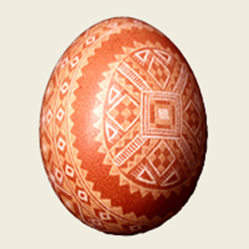 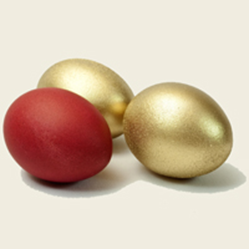 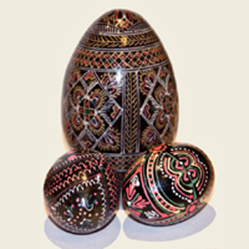      Драпанка                                          Крашенка                     Писанка      	В этот день в Православных храмах звонят колокола, люди идут вокруг церкви крестным ходом, несут зажженные свечи, иконы, а подойдя к закрытым дверям Храма, как когда-то ученики Иисуса Христа к Гробу Господа поют славословие празднику. А  рано утром после ночной службы, священник освящает продукты . 1)Как это освящает? (Ответы) 2)А какие продукты являются символами Пасхи?3)Что такое крашенки? Писанки? 4)Из чего пекут пасхальные куличи (пасхи)? 	Люди поздравляют друг друга, дарят пасхальные яйца и еще троекратно целовались Христосовались.